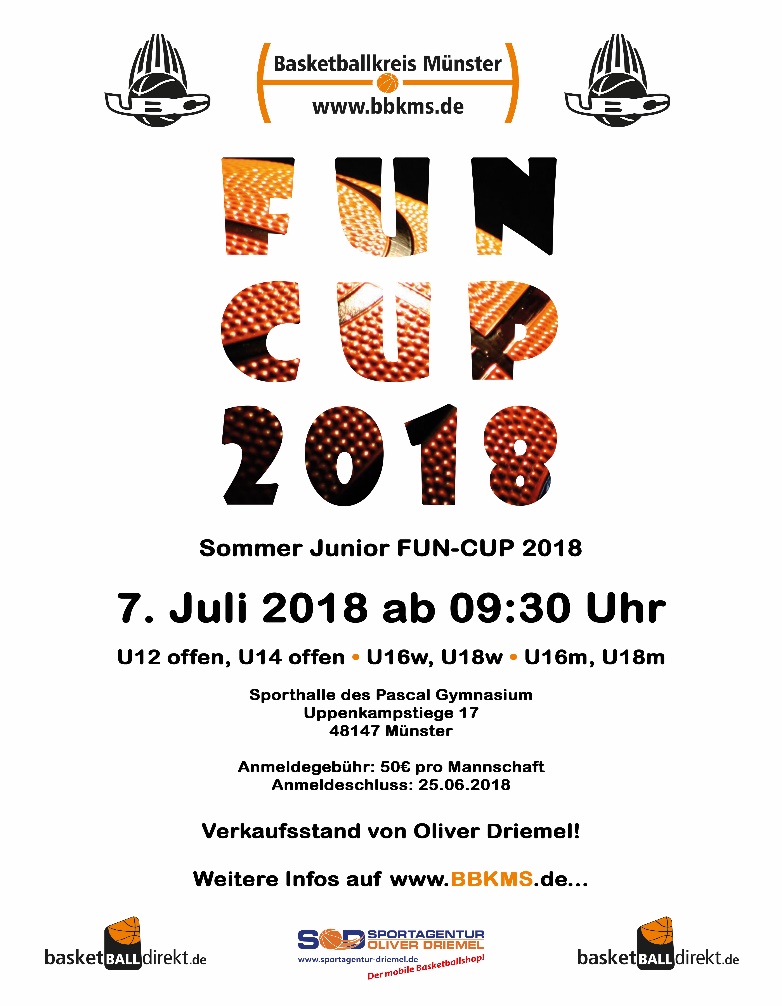 Anmeldung Summer Junior Fun-Cup 2018Sportart/KategorieBasketball (bitte ankreuzen)		U12o (  )	U14o (  )	U16m(  )	U18m (  )						            	            U16w (  )	U18w (  )		Anzahl Teilnehmer:				Spieler/innen	_____					       Trainer/Betreuer	_____
Bitte für jede Mannschaft einzeln ausfüllen!KontaktdatenVereins-/Mannschaftsname:	Ansprechpartner:		Anschrift:			Telefon / Mobil:		E-Mail:Turniermodus:Bei 3er Gruppe machen wir mit Hin-/Rückspiel. Bei 4er Gruppen den Modus jeder gegen jeden. 
Ab 6 Anmeldungen pro Jahrgang werden wir auf 2x 3er Gruppen gehen. Gespielt wird in der 3-fach Sporthalle des Pascal Gymnasiums, Uppenkampstiege 17, 48147 Münster. Die Spielzeit (15 oder 20 min) und den Spielrhythmus (20 oder 30 min) entscheiden wir erst nach dem Anmeldeschluss am 2. Juli 2018.  StartgeldPro Mannschaft werden 50,00€ auf folgendes Konto überweisen:
 Basketballkreis-Münster e. V.Volksbank MünsterReferenznummer: Junior FUN-CUP 2018Verwendungszweck: Startgeld VEREINSNAME + U (  )DE73 4016 0050 0182 3295 00
BIC: GENODEM1MSC
Nur die ersten 3 Mannschaften pro Verein bezahlen! Jede weitere Mannschaft ist kostenfrei!VerpflegungVor Ort bietet unser Kooperationsverein der UBC Münster ein reichhaltiges Catering an.Verkaufsstand von http://www.sportagentur-driemel.de/angebot.html wird mit seinem neuen Stand BB-Sportartikel anbieten!Sponsering von https://www.basketballdirekt.de/  !